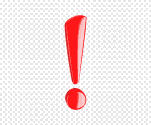 Опирайтесь на опыт детейПрежде чем рассказывать о чем-то, выясните, знает ли кто-нибудь из детей то, о чем вы собираетесь вместе размышлять. Обычно в группе всегда найдется продвинутый сверстник, который станет вашим помощником в «объясне- ниях по теме». Это поможет эмоционально увлечь детей, ведь они вспомнят свой личный опыт. Например, вначале занятия спросите, каким интересным делом дети любят заниматься. Они начнут вспоминать и рассказывать о своих любимых делах дома и в детском саду. Так вы быстро расположите всех детей к себе и настроите на продолжение интересного дела.Задавайте детям вопросыВопросы – главный помощник в коммуникации. Они могут быть разными: проблемными, уточняющими, открытыми, утвердительными, ТРИЗовскими ит.п. Задавайте детям вопросы, которые подразумевают не односложные ответы. Например: «Почему так случилось? А что тогда надо сделать? А зачем нам это? Как это осуществить?». Это позволит быстро перейти к заявленной теме занятия и следующему этапу. Продолжайте задавать разные типы вопросовна любом этапе занятия. Так вы выявите степень погружения детей в ситуацию и понимания материала. Но не берите на себя доминирующую роль «зада- вателя вопросов», а тактично и чутко поддерживайте любое желание детей самим задавать вопросы.Принимайте любые ответы детейПедагогу должны быть важны любые ответы, даже самые фантастические, без детской боязни ошибиться или ответить неправильно. На основе их ответов размышляйте вместе с детьми, почему то или иное предложение вы сейчас реализовать не можете, что нужно подготовить для этого или, может быть,«на данном этапе развития мира» это вообще невозможно осуществить. Помните, что разнообразие ответов детей бывает велико также, как и вполне логичное обоснование с их точки зрения.Удивляйте и искренне удивляйтесьНа протяжении всей совместной деятельности не переставайте удивлять предметом, фразой, вопросом, ситуацией и искренне удивляться тому, как дети отвечают, рисуют, экспериментируют, предлагают, взаимодействуют друг с другом. Это создает у них ситуацию успеха. Не бойтесь сказать, что что-то не знаете или у вас что-то не получилось. Это дает им право на ошибку. Если видитеНа занятии нерешительного молчаливого ребенка, который все время боится сделать что-то не так, подыграйте. Скажите, что у вас тоже что-то не получается, например, лодка из пластилина. Таким признанием, которое прозвучит как бы невзначай, вы поможете воспитаннику ненадолго побороть свою неуверенность.Будьте гибкими и мобильнымиВсе мы разные, и ситуации, даже на хорошо подготовленном занятии, могут случиться непредсказуемые. Поэтому очень важно «поворачиваться» за ходом мыслей детей и их предложений, создавать условия для реализации всех их замыслов. Например, если на занятии кто-то из детей начинает вслед за вами что-то придумывать свое – поддержите эту инициативу. Если кто-то из детей на занятии пробует как-то по-своему экспериментировать с предметами, а не так, как предложили это сделать вы, – привлекайте внимание остальных к его изобретению. У детей будет выбор –пробовать делать так же, как сверстник, или как предложил педагог.5Не будьте статичныОрганизовывайте смену детских видов деятельности с учетом того общеизвестного факта, что дошкольники – самые непроизвольные и непосредственные люди на земле. Это целесообразно еще и с точки зрения здоровьесбережения. Но нагромождать занятие частой сменой месторасположения детей и их видов деятельности тоже не стоит. Ведь в этом случае не может быть и речи об инициативе детей, их самостоятельном выборе. Кроме того, пострадает речевая и мыслительная активность, а познавательная ценность занятия будет стремиться к нулю. То есть вы просто не успеете задать им вопросы и услышать их ответы.Завершайте занятие вопросамиЕще на этапе планирования занятия полезно задать себе вопрос: «А зачем все это детям?». Поэтому в заключение будет интересно порассуждать с воспитанниками о следующем: Какая польза оттого, что мы сегодня узнали? Как это можно использовать в повседневной жизни? Что и кому мы расскажем или покажем? Кому было сегодня интересно или не очень, трудно или легко и т.п.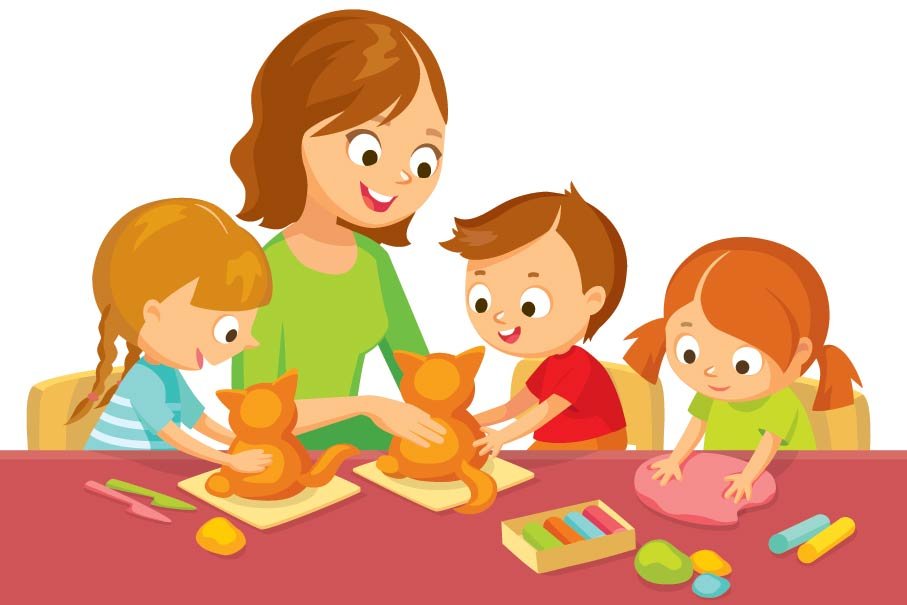 